EK:1 FAKÜLTE/YÜKSEKOKUL/MESLEKYÜKSEKOKULU İÇ DEĞERLENDİRME KONTROL LİSTESİ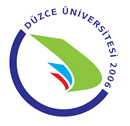 Döküman No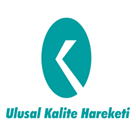 Yayın TarihiDeğerlendirme NoDeğerlendirme TarihiSayfa NoÖLÇÜTLERBULGULARBULGULARBULGULARBULGULARBULGULARÖLÇÜTLERSAHA ZİYARETİSAHA ZİYARETİDOKÜMAN İNCELEMEDOKÜMAN İNCELEMEAÇIKLAMAKONTROL KRİTERİEVETHAYIREVETHAYIRPROGRAMLARIN TASARIMI VE ONAYIProgramların tasarımı ve onayı için tanımlı süreçler var mı ? Var ise paydaşlarla bu süreçler paylaşılmış mıdır?(Ön lisans ve lisans yönetmeliğine göre yerinde kontrol)Her seviyede öğretim programı için program ve ders bilgi paketleri hazırlanmış mı? Kolayca erişilebilir olarak web sayfasında yayımlanmış mı? (Görülebilir mi?)(Yerinde Kontrol)Programların tasarımında paydaş görüşleri yapılandırılmış yöntemlerle mi alınmaktadır?Katılımcılık ve kapsayıcılık önemsenmekte midir?(Anketler, toplantı tutanakları vb. ) (Yerinde Kontrol)Programların yeterlilikleri belirlenirken Türkiye Yükseköğretim Yeterlilikler Çerçevesiyle (TYYÇ) uyumu göz önünde bulundurulmuş mudur?(Program yeterlilikleri ve TYYÇ matrisleri) (web sayfasında program bilgi paketlerinden erişilebilir) (Yerinde Kontrol)Programların eğitim amaçları ve öğrenme çıktılarına ulaşılması güvence altına alınmakta mıdır?Programların eğitim amaçları ve kazanımları kamuoyuna açık bir şekilde ilan edilmektedir?(Web sayfasından Lisans ve Lisansüstü programların program bilgi paketleri, Ders bilgi paketleri ile program bilgi paketlerinin ilişkilendirilmesi) (Yerinde Kontrol)Öğrencilerin staj ve işyeri eğitimi gibi kurum dışı deneyim edinmeleri gerektiğinde, kurum, programın kurum dışı destek bileşenlerini tanımlı süreçlerle garantiye almakta mıdır?(Öğrencilere yönelik bilgilendirme toplantıları Kurum ve programlara ait staj yönergesi )(Yerinde Doküman Kontrolü)Döküman NoYayın TarihiDeğerlendirme NoDeğerlendirme TarihiSayfa NoÖLÇÜTLERBULGULARBULGULARBULGULARBULGULARBULGULARÖLÇÜTLERSAHA ZİYARETİSAHA ZİYARETİDOKÜMAN İNCELEMEDOKÜMAN İNCELEMEAÇIKLAMAPROGRAMLARIN SÜREKLİ İZLENMESİ VE GÜNCELLENMESİEVETHAYIREVETHAYIRProgram yeterliliklerine ulaşılıp ulaşılmadığının izlenmesi amacıyla hangi mekanizmalar oluşturulmuştur.(Yerinde Doküman Kontrolü)Program güncelleme çalışmaları hangi sıklıkta yapılmaktadır?(Program güncelleme çalışmaları ile ilgili yönerge ya da kararlarına göre yerinde kontrol)Gözden geçirme faaliyetleri hangi yöntemlerle yapılmaktadır?Katkı veren paydaşların kimler olduğu ve karar verme sürecinde hangi aşamalara katılacağı belirlenmiştir.(Yerinde Kontrol)Değerlendirme sonuçları, programın güncellenmesi ve sürekli iyileştirilmesi için kullanılmakta mıdır?(Güncelleme sırasında kullanılan sonuçlara ilişkin bilgiler) (Yerinde Doküman Kontrolü)Program yeterliliklerine ulaşılamadığının tespiti halinde iyileştirme çalışmaları yapılıyor mu?Çevirimler kapatılıyor mu ?(Yerinde Kontrol)Yapılan iyileştirmeler ve değişiklikler konusunda tüm paydaşlar bilgilendirilmekte midir? (Paydaş bilgilendirme toplantıları) (doküman kontrol)Kurumda programların tercih edilme oranları izlenmekte midir? Uygun önlemlerle iyileştirmeler yapılmakta mıdır?(Program izleme ve değerlendirme çalışmaları ) (Yerinde Kontrol)Akredite olmak isteyen programlar teşvik edilmekte midir?(Teşvikle ilgili tanımlı süreçlerin kontrolü) (Yerinde Kontrol)Döküman NoYayın TarihiDeğerlendirme NoDeğerlendirme TarihiSayfa NoÖLÇÜTLERBULGULARBULGULARBULGULARBULGULARBULGULARÖLÇÜTLERSAHA ZİYARETİSAHA ZİYARETİDOKÜMAN İNCELEMEDOKÜMAN İNCELEMEAÇIKLAMAÖĞRENCİ MERKEZLİ ÖĞRENME, ÖĞRETME VE DEĞERLENDİRMEEVETHAYIREVETHAYIRProgramlarda yer alan derslerin iş yüküne dayalı kredi değerleri (AKTS) olarak mı belirlenmiştir?(Ders bilgi paketlerinde öğrenci iş yükünün kredilendirilmesi ve açılımı ) (Yerinde ve Doküman Kontrolü)Gerçekçi öğrenci iş yükünün belirlenmesi ve kredilerin güncellenmesinde öğrenci geri bildirimleri alınmakta mıdır?(İş yükü anketleri ) (Yerinde Kontrol)Öğretmeden öğrenmeye geçiş stratejileri var mı? Stratejiler uygulamaya yansımakta mıdır?(Yerinde Kontrol)Öğrenci merkezli eğitim konusunda öğretim üyelerinin farkındalığı yüksek midir?(Yerinde Kontrol)Kurum içi eğitim programlarında ya da eğiticilerin eğitimi programında öğrenci merkezli eğitim yaklaşımları (BDY, öğrenme ve öğretme teknikleri vb.) ile ilgili bilgiler periyodik olarak paylaşılmakta mıdır?(Yerinde ve Doküman Kontrolü)Kültürel derinlik ve farklı disiplinleri tanıma fırsatı veren seçmeli dersler yapılandırılmış mıdır? (Yerinde ve Doküman Kontrolü)Kurum içi seçmeli derslerin yönetimi uygun mekanizmalarla sağlanmış mıdır?(Örneğin seçmeli dersler koordinatörlüğü)Döküman NoYayın TarihiDeğerlendirme NoDeğerlendirme TarihiSayfa NoÖLÇÜTLERÖLÇÜTLERÖLÇÜTLERBULGULARBULGULARBULGULARBULGULARBULGULARBULGULARÖLÇÜTLERÖLÇÜTLERÖLÇÜTLERSAHA ZİYARETİSAHA ZİYARETİDOKÜMAN İNCELEMEDOKÜMAN İNCELEMEAÇIKLAMAAÇIKLAMAÖĞRENCİ MERKEZLİ ÖĞRENME, ÖĞRETME VE DEĞERLENDİRMEÖĞRENCİ MERKEZLİ ÖĞRENME, ÖĞRETME VE DEĞERLENDİRMEÖĞRENCİ MERKEZLİ ÖĞRENME, ÖĞRETME VE DEĞERLENDİRMEEVETHAYIREVETHAYIRÖğretim elemanı başına düşen öğrenci sayısı program yeterliliklerinin garantiye alınması açısından dengeli midir? (Yerinde ve Doküman Kontrolü)Öğretim elemanı başına düşen öğrenci sayısı program yeterliliklerinin garantiye alınması açısından dengeli midir? (Yerinde ve Doküman Kontrolü)Öğretim elemanı başına düşen öğrenci sayısı program yeterliliklerinin garantiye alınması açısından dengeli midir? (Yerinde ve Doküman Kontrolü)Danışmanlık sistemi etkin işletilebilmekte midir? (öğrencilerin eğitim amaçları, AKTS, Kalite güvencesi, program akreditasyonu gibi konularda farkındalık ve beklenti düzeylerinin arttırılması, kariyer planlama ve yönetimi, başarı düzeyinin yönetimi, mağduriyetlerin önlenmesi gibi katkılar sunuluyor mu?) (Yerinde Kontrol)Danışmanlık sistemi etkin işletilebilmekte midir? (öğrencilerin eğitim amaçları, AKTS, Kalite güvencesi, program akreditasyonu gibi konularda farkındalık ve beklenti düzeylerinin arttırılması, kariyer planlama ve yönetimi, başarı düzeyinin yönetimi, mağduriyetlerin önlenmesi gibi katkılar sunuluyor mu?) (Yerinde Kontrol)Danışmanlık sistemi etkin işletilebilmekte midir? (öğrencilerin eğitim amaçları, AKTS, Kalite güvencesi, program akreditasyonu gibi konularda farkındalık ve beklenti düzeylerinin arttırılması, kariyer planlama ve yönetimi, başarı düzeyinin yönetimi, mağduriyetlerin önlenmesi gibi katkılar sunuluyor mu?) (Yerinde Kontrol)Öğrenci iş yükü esaslı kredi transfer sistemi uluslararası hareketlilik programlarında işletilebilmekte midir? (Uzaktan Eğitim uygulamaları, transkriptlerde kredi transferinin izlenebilmesi)(Yerinde ve Doküman Kontrolü)Öğrenci iş yükü esaslı kredi transfer sistemi uluslararası hareketlilik programlarında işletilebilmekte midir? (Uzaktan Eğitim uygulamaları, transkriptlerde kredi transferinin izlenebilmesi)(Yerinde ve Doküman Kontrolü)Öğrenci iş yükü esaslı kredi transfer sistemi uluslararası hareketlilik programlarında işletilebilmekte midir? (Uzaktan Eğitim uygulamaları, transkriptlerde kredi transferinin izlenebilmesi)(Yerinde ve Doküman Kontrolü)Programlarda öğrencilerin yurt içinde ve yurt dışındaki iş yeri ortamlarında gerçekleşen mesleki uygulama/alan çalışması ve stajlarının iş yükleri belirlenmiş mi?(AKTS Kredisi) ve program toplam iş yüküne dahil edilmiş mi?(Stajların AKTS kredileri(Program bilgi paketi)) (Kurumsal ve Programa ait staj yönergeleri)(Doküman Yerinde Kontrol)Programlarda öğrencilerin yurt içinde ve yurt dışındaki iş yeri ortamlarında gerçekleşen mesleki uygulama/alan çalışması ve stajlarının iş yükleri belirlenmiş mi?(AKTS Kredisi) ve program toplam iş yüküne dahil edilmiş mi?(Stajların AKTS kredileri(Program bilgi paketi)) (Kurumsal ve Programa ait staj yönergeleri)(Doküman Yerinde Kontrol)Programlarda öğrencilerin yurt içinde ve yurt dışındaki iş yeri ortamlarında gerçekleşen mesleki uygulama/alan çalışması ve stajlarının iş yükleri belirlenmiş mi?(AKTS Kredisi) ve program toplam iş yüküne dahil edilmiş mi?(Stajların AKTS kredileri(Program bilgi paketi)) (Kurumsal ve Programa ait staj yönergeleri)(Doküman Yerinde Kontrol)Başarı ölçme ve değerlendirme yöntemi (BDY) hedeflenen program ve ders öğrenme çıktılarına ulaşıldığını ölçebilecek şekilde tasarlanmış mıdır?(BDY ile öğrenme çıktılarının ders bilgi paketlerinde ilişkilendirilmesi) (Doküman Yerinde Kontrol)Başarı ölçme ve değerlendirme yöntemi (BDY) hedeflenen program ve ders öğrenme çıktılarına ulaşıldığını ölçebilecek şekilde tasarlanmış mıdır?(BDY ile öğrenme çıktılarının ders bilgi paketlerinde ilişkilendirilmesi) (Doküman Yerinde Kontrol)Başarı ölçme ve değerlendirme yöntemi (BDY) hedeflenen program ve ders öğrenme çıktılarına ulaşıldığını ölçebilecek şekilde tasarlanmış mıdır?(BDY ile öğrenme çıktılarının ders bilgi paketlerinde ilişkilendirilmesi) (Doküman Yerinde Kontrol)Öğrencinin derslerdeki başarılı olma durumuna ve öğrencinin mezuniyet koşullarını sağlayıp sağlamadığına ilişkin kararlar, şeffaf ve tanımlı süreçlerle mi verilmektedir?(Yerinde Kontrol)Öğrencinin derslerdeki başarılı olma durumuna ve öğrencinin mezuniyet koşullarını sağlayıp sağlamadığına ilişkin kararlar, şeffaf ve tanımlı süreçlerle mi verilmektedir?(Yerinde Kontrol)Öğrencinin derslerdeki başarılı olma durumuna ve öğrencinin mezuniyet koşullarını sağlayıp sağlamadığına ilişkin kararlar, şeffaf ve tanımlı süreçlerle mi verilmektedir?(Yerinde Kontrol)BDY’yi uygulayan kişiler, başarı değerlendirmesinin öğrencilerin hedeflenen bilgi, beceri ve yetkinlikleri edinmesinde oynadığı rol hakkında yeterli ve düzenli olarak bilgilendirilmekte midir? (BDY ile ilgili eğiticilerin eğitimi programının içeriği, BDY ile ilgili düzenli eğitimler, BDY ile ilgili yönerge, kriter vb.) (Doküman Yerinde Kontrol)BDY’yi uygulayan kişiler, başarı değerlendirmesinin öğrencilerin hedeflenen bilgi, beceri ve yetkinlikleri edinmesinde oynadığı rol hakkında yeterli ve düzenli olarak bilgilendirilmekte midir? (BDY ile ilgili eğiticilerin eğitimi programının içeriği, BDY ile ilgili düzenli eğitimler, BDY ile ilgili yönerge, kriter vb.) (Doküman Yerinde Kontrol)BDY’yi uygulayan kişiler, başarı değerlendirmesinin öğrencilerin hedeflenen bilgi, beceri ve yetkinlikleri edinmesinde oynadığı rol hakkında yeterli ve düzenli olarak bilgilendirilmekte midir? (BDY ile ilgili eğiticilerin eğitimi programının içeriği, BDY ile ilgili düzenli eğitimler, BDY ile ilgili yönerge, kriter vb.) (Doküman Yerinde Kontrol)Döküman NoDöküman NoDöküman NoYayın TarihiYayın TarihiYayın TarihiDeğerlendirme NoDeğerlendirme NoDeğerlendirme NoDeğerlendirme TarihiDeğerlendirme TarihiDeğerlendirme TarihiSayfa NoSayfa NoSayfa NoÖLÇÜTLERBULGULARBULGULARBULGULARBULGULARBULGULARÖLÇÜTLERSAHA ZİYARETİSAHA ZİYARETİDOKÜMAN İNCELEMEDOKÜMAN İNCELEMEAÇIKLAMAÖĞRENCİ MERKEZLİ ÖĞRENME, ÖĞRETME VE DEĞERLENDİRMEEVETHAYIREVETHAYIRDoğru, adil ve tutarlı değerlendirmeyi güvence altına almak için süreçler (sınavların/ notlandırmanın / derslerin tamamlanmasının/mezuniyet koşullarının önceden belirlenmiş ve ilan edilmiş kriterlere dayanması, vb.) önceden tanımlanmış süreçlerle izlenmekte midir?(Doküman Yerinde Kontrol)ÖĞRENCİNİN KABULU VE GELİŞİMİ , TENIMA VE SERTİFİKALANDIRMAEVETHAYIREVETHAYIRKurumda, öğrencinin devamsızlığı veya sınava girmeyi engelleyen haklı ve geçerli nedenlerin oluşması durumunu kapsayan açık düzenlemeler var mıdır? (Ön lisans ve lisans yönetmeliği)Kurum, öğrenci kabullerinde açık ve tutarlı kriterler uygulamakta mıdır?(Yönetmelikler) (Doküman Yerinde Kontrol) Önceki “formal” öğrenmelerin tanınması için tanımlı süreçler bulunmakta mıdır?(yatay-dikey geçişler, lisans tamamlama, hareketlilik programları vb.) (yönergeler, Uzaktan Eğitim, transkriptlerde tanınmanın izlenebilmesi vb.)(Doküman Yerinde Kontrol)Kurum, öğrencilerin akademik gelişimini ölçülebilir yöntemlerle izlemekte midir?(Akademik gelişim izleme yöntemleri) (Program tercih sırası, programı bitirme süresi, başarısızlık oranı, program değiştirme oranı gibi ölçütlerin değerlendirilmesi) (Doküman Yerinde Kontrol)Döküman NoYayın TarihiDeğerlendirme NoDeğerlendirme TarihiSayfa NoÖLÇÜTLERBULGULARBULGULARBULGULARBULGULARBULGULARÖLÇÜTLERSAHA ZİYARETİSAHA ZİYARETİDOKÜMAN İNCELEMEDOKÜMAN İNCELEMEAÇIKLAMAEĞİTİM VE ÖĞRETİM KADROSUEVETHAYIREVETHAYIRKurum, öğretim elemanlarının işe alınma, atanma sürecini tanımlı süreçlerle mi yürütmektedir?(Doküman ve Yerinde Kontrol)Kurumda atama ve yükseltilme kriterlerinin misyon ve hedeflerle ilişkisi sağlanmış mıdır?(Doküman ve Yerinde Kontrol)Kuruma dışarıdan ders vermek üzere öğretim elemanı seçimi ve davet edilme usulleri önceden ilan edilmiş kurallarla mı gerçekleştirilmektedir?(Ders vermek üzere öğretim elemanı seçimi, görevlendirmelerdeki kriter ve davet edilme usulleri içeren yönergeler)(Doküman ve Yerinde Kontrol)Kurumdaki ders görevlendirmelerinde eğitim-öğretim kadrosunun yetkinlikleri (çalışma alanı/akademik uzmanlık alanı bilgi birikimi vb.) ile ders içeriklerinin örtüşmesi çeşitli kriterlerle güvence altına alınmakta mıdır?(Doküman Yerinde Kontrol)Eğitim-öğretim kadrosunun mesleki gelişimlerini sürdürmek ve öğretim becerilerini iyileştirmek için ilan edilmiş olanaklar sunulmakta mıdır?(Eğitim-öğretim kadrosuna yönelik ödüller, BAP destekleri, vb.) (Doküman ve Yerinde Kontrol)Eğiticilerin eğitimi programı bulunmakta ve sonuçları izlenmekte ve gerekli güncellemeler  yapılmakta mıdır?(Eğiticilerin eğitimi sonuç analizleri ve katkı alanları) (Doküman veYerinde Kontrol)Döküman NoYayın TarihiDeğerlendirme NoDeğerlendirme TarihiSayfa NoÖLÇÜTLERBULGULARBULGULARBULGULARBULGULARBULGULARÖLÇÜTLERSAHA ZİYARETİSAHA ZİYARETİDOKÜMAN İNCELEMEDOKÜMAN İNCELEMEAÇIKLAMAÖĞRENME KAYNAKLARI, ERİŞİLEBİLİRLİK VE DESTEKLEREVETHAYIREVETHAYIRKurum öğrencilere yönelik rehberlik ve psikolojik danışmanlık faaliyetlerini düzenli olarak yürütmekte midir? (Rehberlik ve psikolojik danışmanlık servisleri) ( Yerinde Kontrol)Öğretim elemanları, öğrencilere öğrenimlerinde yeterli rehberlik desteği sağlamakta mıdır? (Danışmanlık sisteminin belgeleri / Örneğin danışman toplantı tutanakları) (Doküman ve Yerinde Kontrol)Özel yaklaşım gerektiren öğrenciler (Mülteciler, engelli ve uluslararası öğrenciler gibi) için düzenlemeler var mıdır? (Özel yaklaşım gerektiren öğrencilerin görüşlerinin değerlendirilmesi, anket sonuçları) (Doküman ve Yerinde Kontrol)Kurum, öğrencilere sunulan öğrenme kaynaklarını (kütüphane hizmetleri ve iletişim altyapısı gibi,) özel öğrenim, ders ve diğer konularda ihtiyaç duyulabilecek rehberlik/danışmanlık gibi destekleri planlı faaliyetlerle sağlamakta mıdır? (Öğrenme kaynakları yıllık raporları) (Doküman ve Yerinde Kontrol)Öğrenme kaynaklarına erişimde rekabet odaklı (diğer kurumlarla) yaklaşım benimsenmekte midir? Kurum, özel yaklaşım gerektiren öğrencilere (engelli veya uluslararası öğrenciler gibi) yeterli ve kolay ulaşılır öğrenme imkanları sağlamakta mıdır? (Özel yaklaşım gerektiren öğrencilere sunulan desteklerin sayısal analizi) (Doküman ve Yerinde Kontrol)Öğrenci gelişimine yönelik sosyal, kültürel, sportif, faaliyetler yeterli düzeyde desteklenmekte midir? (Destek faaliyetlerinin yıllık analiz raporları) (Doküman ve Yerinde Kontrol)Döküman NoYayın TarihiDeğerlendirme NoDeğerlendirme TarihiSayfa NoÖLÇÜTLERBULGULARBULGULARBULGULARBULGULARBULGULARÖLÇÜTLERSAHA ZİYARETİSAHA ZİYARETİDOKÜMAN İNCELEMEDOKÜMAN İNCELEMEAÇIKLAMAÖĞRENME KAYNAKLARI, ERİŞİLEBİLİRLİK VE DESTEKLEREVETHAYIREVETHAYIRÖğrencilerin kullanımına yönelik tesis ve altyapılar (yemekhane, yurt, teknoloji donanımlı çalışma alanları vs.) mevcut mudur? (Sunulan hizmet ve destekleri, erişilebilirlik, geri bildirim, şikayetlere duyarlılık ve ihtiyaçlara uygunluk açılarından değerlendiriniz.)Kurum, sunulan hizmet ve desteklerin kalitesi ve etkinliğini güvence altına almakta mıdır?Öğrenci gelişimine yönelik sosyal, kültürel, sportif faaliyetler desteklenmekte midir?Finansal kaynakların dağılımı şeffaf ve hesap verilebilirlik ilkesiyle gerçekleştirilmekte midir?(Devlet katkısı, döner sermaye, öz kaynaklar, SKS gelirleri, açık/uzaktan eğitim öğretim gelirleri, yaz okulu, araştırma kaynakları vb.)(Finansal raporlar, bütçe dağılımının dayanakları)Yıllık Bütçenin öğrenim kaynakları ve öğrencilere sunulan destekler açısından % dağılımı şeffaf ve tanımlı süreçlerle gerçekleşmekte midir? (Burs, ücretsiz barınma, yemek, kütüphane hizmetleri, sosyal ve sportif olanaklar, öğrenci kulüpleri, engellilere sunulan hizmetler, ulaşım olanakları)(Bütçe yönetiminde izlenilen yöntem ve şeffaflığı)(Doküman ve Yerinde Kontrol) Engelsiz üniversite koşulları oluşmuş mudur?( Yerinde Kontrol)